Załącznik nr 1 do sprawozdania z przeprowadzenia konsultacji społecznych dotyczących miejscowych przygotowania projektów planów zagospodarowania przestrzennego „Brzustówka - Północ”, „Jeżowa Wola – Wschód”, „Wólka Klwatecka”Wyniki konsultacji społecznych dotyczących miejscowych przygotowania projektów planów zagospodarowania przestrzennego „Brzustówka - Północ”, „Jeżowa Wola – Wschód”, „Wólka Klwatecka”W ramach konsultacji społecznych dotyczących przystąpienia do przygotowania projektów miejscowych planów zagospodarowania przestrzennego  „Brzustówka - Północ”, „Jeżowa Wola – Wschód”, „Wólka Klwatecka” 110 osób wypowiedziało się wypełniając ankiety. Odnośnie przystąpienia do sporządzenia planu „Brzustówka – Północ” wpłynęło 27 ankiet, „Jeżowa Wola – Wschód” 30 ankiet, natomiast w związku z planem „Wólka Klwatecka” 53 ankiety. Brzustówka – PółnocPodczas konsultacji społecznych 27 osób odpowiedziało na pytania ankiety dotyczącej terenów Brzustówki. W większości były to osoby mieszkające na omawianym terenie. Część osób chodzi na spacery, robi zakupy na tym terenie bądź przechodzi tędy regularnie. Większość respondentów porusza się pieszo szczególnie w ramach zrobienia codziennych zakupów oraz w celach rekreacyjnych. Większość osób korzysta z roweru głównie rekreacyjnie lub w celu zrobienia codziennych zakupów. Niewiele ponad ¼ ankietowanych jeździ autobusem, w większości do pracy lub szkoły. Z kolei samochód to najbardziej popularny sposób przemieszczania się, przy czym najwięcej osób jeździ samochodem do pracy lub szkoły, w celu skorzystania z pozostałych usług oraz dla zrobienia codziennych zakupów. Dwie osoby są dowożone samochodem.Gdyby stworzono ku temu warunki, niewiele wzrosłaby ilość osób chodzących pieszo. Natomiast wyraźnie więcej osób jeździłoby rowerem do szkoły lub pracy, z kolei mniej w celach rekreacyjnych. Więcej osób zaczęłoby korzystać z komunikacji miejskiej – autobusów, szczególnie dojeżdżając do pracy lub szkoły oraz w celu skorzystania z pozostałych usług. Spośród osób biorących udział w ankiecie, najwięcej miało problem z określeniem czy są zadowoleni z warunków życia na omawianym terenie. Natomiast osób zadowolonych było tyle samo co niezadowolonych. Jako zalety omawianego terenu mieszkańcy wskazali przede wszystkim tereny zielone – dolinę Potoku Brzustowskiego. Następnie wymieniono bliskość do centrum miasta. Kilka osób stwierdziło, że teren nie ma zalet. Pojedynczo wymieniono: komunikację, niską zabudowę jednorodzinną, ciszę i spokój, bliskość ścieżek rowerowych, lokalizacja w mieście, bliskość szpitala, dobre tereny inwestycyjne, możliwość zabudowy jednorodzinnej, teren poza strefą śródmiejską, bliskość do szkoły, przedszkola.Najczęściej wymienianym elementem cennym i wartym zachowania na omawianym terenie są tereny zielone, dolina cieku wodnego, przestrzeń niezabudowana, walory przyrodnicze. Pojedynczo wymieniono: brak zabudowy wielorodzinnej, drogę publiczną wzdłuż Lidla i Lidl, elementy nazwane pomnikiem członków PISu.Najwięcej zastrzeżeń mieszkańców dotyczyło infrastruktury: braku chodnika przy ul. Perzanowskiej, braku spowalniaczy, oświetlenia drogi, braku dróg dojazdowych. Zwracano też uwagę na chaotyczną zabudowę - budynki „porozrzucane po polach”; brak planu zagospodarowania. Dwie osoby wymieniły niebezpieczny ruch drogowy. Pojedyncze zastrzeżenia to zabudowa w dolinie Potoku Brzustowskiego oraz uciążliwe zakłady pracy. Największą uciążliwością omawianego obszaru według respondentów jest brak infrastruktury drogowej, niebezpieczny ruch drogowy oraz zanieczyszczenie powietrza powodowane ogrzewaniem domów. W następnej kolejności zaznaczano hałas drogowy, brak sieci i infrastruktury technicznej, zanieczyszczenie powietrza powodowane przez samochody i przebiegające linie elektroenergetyczne wysokiego napięcia. Hałas od uciążliwych obiektów, brak chodników,  i niebezpieczeństwa społeczne były rzadko zaznaczane. Na terenie Brzustówki respondentom najbardziej brakuje obiektów rekreacyjnych, sportowych i terenów zielonych. W następnej kolejności zaznaczano obiekty handlowe (małe sklepiki), kulturalne, oświatowe, zieleń nieurządzona. Zdaniem mieszkańców spośród infrastruktury technicznej najbardziej brakuje: chodników, dróg rowerowych. Następnymi zaznaczanymi elementami były: niezależne ciągi piesze, jednie, kanalizacja, gazociąg. Kilka osób zaznaczyło parkingi i wodociąg. Większość ankietowanych byłoby w stanie partycypować w kosztach zapewnienia wspomnianych wyżej elementów. Jako formę wymieniano przekazanie udziałów w drodze, udział w kosztach gazociągu, w ramach płaconych podatków, Zdaniem większości mieszkańców obecny podział terenu na działki powinien być zmodyfikowany dla infrastruktury technicznej i urbanistycznej. Część osób twierdzi, że powinien być zaprojektowany od nowa. Mniejszość natomiast jest zdania, że obecny podział terenu na działki umożliwia zapewnienie pożądanych obiektów infrastruktury technicznej i urbanistycznej, których brakuje wg mieszkańców oraz, że zapewnia możliwość dobrego zagospodarowania działki. Odnośnie zagospodarowania terenów Brzustówki ankietowani zaproponowali:Proponowane obiekty: Osiedlowe centrum - szkoła przedszkole, sklepy, usługi, targ, autobus, skwer, plac, mały park, apteki itp. Lokalizacja obiektów handlowych. Centrum rekreacyjne, sklepy, fast-foody, przychodnia, plac zabaw. Propozycje dotyczące infrastruktury: Wyasfaltowane drogi, Chodniki, Oświetlenie (ul. Perzanowska). Ścieżki rowerowe, Tereny rekreacyjne, Propozycje dotycząc działek i ich zagospodarowania: Zrobienie racjonalnego podziału działek. Uporządkowanie terenów budowlanych. Projekt sieci drogowej wraz z infrastrukturą hamującą chaotyczne rozprzestrzenianie się zabudowy jednorodzinnej. Teren powinien być przeznaczony pod zabudowę jednorodzinną. Budowa osiedla wielorodzinnego z potrzebną infrastrukturą. Uregulowanie cieku wodnego miedzy Brzustówką, torami a ul. Mieszka I.Propozycje dotyczące terenów zielonych: Zachowanie dużej części terenów zieleni; Uchronić znaczna część terenów otwartych przed zabudową. Budowa parku w oparciu o istniejącą dolinkę potoku brzustowskiego. Lokalizacja terenów zieleni urządzonej.Pozostałe:Mieszkaniec wnioskował o zmianę Studium Zagospodarowania Przestrzennego Radomia dla omawianego terenu w celu zmniejszenia terenów zabudowy ekstensywnej na korzyść poszerzenia koryta ekologicznego i ochronę terenów biologicznie czynnych. Zdecydowana większość respondentów odpowiedziała, że wie czym jest miejscowy plan zagospodarowania przestrzennego. Zgłoszone uwagi dotyczyły:Słuszności i prośby o jak najszybsze przygotowanie miejscowego planu zagospodarowania przestrzennego.Braku zgody na wydzielenie terenu otwartego w obrębie Brzustówka - Północ, a przeznaczeniem całości pod budownictwo mieszkaniowe (zabudowa ekstensywna zapewnia cechy terenu otwartego), przewietrzania i gospodarkę wodną. Wnioskowano również o zaplanowanie poprzecznych ciągów komunikacyjnych, które umożliwią efektywne wykorzystanie terenu pod budownictwo (aktualnie wąskie długie działki od Brzustowskiej).Zwrócono też uwagę na brak komunikacji miejskiej ze względu na fakt, że najbliższy autobus komunikacji miejskiej dostępny jest przy ul. Mieszka I.Jeden z mieszkańców stwierdził, że podstawą funkcjonowania jest droga (w tym chodnik dla pieszych, oświetlenie itp.)Przy sporządzaniu miejscowego planu zagospodarowania przestrzennego zasugerowano analizę zapotrzebowania na rozrzutna zabudowę terenów, biorąc pod uwagę malejąca liczę mieszkańców w mieście. Zwrócono uwagę, że lepiej stworzyć warunki przyjazne do życia na terenach już zainwestowanych, a posiadane tereny zielone chronić i przeznaczyć pod tereny biologicznie czynne poprawiające standard życia w Radomiu.  Pojawiła się też sugestia aby poszerzyć teren zabudowy od ul. Stara Wola Gołębiowska do 150 m. od kanału. Na terenie od kanału burzowego zagospodarować park z infrastrukturą. Zabudować osiedlem zaprojektowanym przez architekturę z wszelkimi usługami, uliczkami, obszarem rekreacyjnym i innymi urządzeniami.Jeden z mieszkańców zgłosił też uwagę odnośnie braku zrozumienia ankiety. Jego zdaniem w ankiecie jest mowa o już istniejącym planie zagospodarowania. Zgłoszono też prośbę o uwzględnienie w planie zagospodarowania przestrzennego dojazdu do działek od ul. Mieszka I (obok Lidla).Pojawiła się też uwaga dotycząca odebrania działek nabytych przez członków PISu połączona z brakiem zgody na centra handlowe, CPIV, dom starców, dom dla niepełnosprawnych. Jeden z mieszkańców wyraził swój sprzeciw odnośnie wydzielenia terenu otwartego na obszarze Brzustówka - Północ a przeznaczenia całego terenu pod budownictwo jednorodzinne.Z kolei inny mieszkaniec za priorytetowe zadania uważa utwardzenie dróg, położenie nawierzchni asfaltowej, wykonanie chodników i oświetlenia.Jeżowa Wola – Wschód W związku z konsultacjami dotyczącymi „Jeżowej Woli” wpłynęło 30 ankiet. Większość respondentów to osoby zamieszkujące omawiany teren, a połowa ankietowanych chodzi na spacery po okolicy, pojedyncze osoby robią na nim zakupy, odwiedzają kogoś i korzystają z obiektów rekreacyjnych. Najwięcej osób korzysta z samochodu dojeżdżając do pracy lub szkoły, w celach rekreacyjnych  i aby skorzystać z pozostałych usług. Z kolei z autobusu korzystają przede wszystkim aby dojechać do pracy lub szkoły. Pieszo przemieszczają się najczęściej w celach rekreacyjnych i robiąc codzienne zakupy. Z roweru najwięcej osób korzysta w celach rekreacyjnych. Natomiast gdyby stworzono ku temu warunki nieznacznie więcej osób poruszałoby się pieszo niezależnie od celu. Z kolei około o połowę więcej osób korzystałoby z roweru. Autobusem nieznacznie mniej osób jeździłoby do pracy i szkoły a częściej w celach rekreacyjnych. Mniej osób zadeklarowało, że jeździłoby samochodem szczególnie w celach rekreacyjnych. Na pytanie dotyczące zadowolenia z warunków życia na omawianym terenie najwięcej osób miało problem z określeniem odpowiedzi. Nieznacznie mniej zaznaczyło odpowiedź twierdzącą a najmniej przeczącą. Jako zalety terenu Jeżowej Woli znaczna większość respondentów wymieniło niezabudowane tereny zielone. Dla kilku osób zaletą jest cisza i spokój. Jedna osoba wymieniła położenie poza strefa śródmiejską. Podobnie ankietowani wskazując obiekty warte zachowania w zdecydowanej większości wymieniali zieleń, drzewa, korytarz ekologiczny, obszar cenny przyrodniczo, zjawiska kresowe, miejsca naturalnej gleby torfowej. Zdaniem kilku osób warto zachować zróżnicowane ukształtowanie terenu. Pojedynczo wymieniono: drogę wewnętrzną, chodniki, rekreację. Zdecydowana większość respondentów była za zachowaniem przed zabudową terenów zielonych, lasu i doliny cieku  wodnego znajdujących się w centralnej części omawianego terenu jako cennych przyrodniczo.Mieszkańcy mieli różne zastrzeżenia do obecnego stanu zagospodarowania omawianego terenu. Spośród wymienionych najczęściej powtarzało się zastrzeżenie o zabudowę wchodzącą na tereny zielone cenne przyrodniczo. Kilkukrotnie powtórzyła się uwaga dotycząca braku chodnika przy ulicy Potkanowskiej i braku sygnalizacji świetlnej przy skrzyżowaniu ulicy Potkanowskiej i Starokrakowskiej. Powtórzyło się też zastrzeżenie dotyczące zanieczyszczenia terenu przez nielegalny wywóz śmieci. Ponadto wymieniano: brak dojazdu ze względu na budowę deweloperską, nieuregulowany stan prawny ulicy Okrężnej, brak parków, ścieżek rowerowych, chodników, niezainwestowana zieleń, istniejące nieużytki, kiepski dostęp do komunikacji publicznej, szkół i usług. Dla respondentów na omawianym terenie najbardziej uciążliwe jest zanieczyszczenie powietrza powodowane ogrzewaniem domów. Kolejnymi pod względem częstotliwości zaznaczania były hałas drogowy i niebezpieczny ruch drogowy. Następnie brak infrastruktury drogowej, zanieczyszczenia z zakładów przemysłowych i brak sieci i infrastruktury  technicznej, zanieczyszczenia powodowane przez samochody. Kilka osób wymieniło brak chodnika przy ul. Potkanowskiej oraz przejazdy TIRów. Rzadziej zaznaczano hałas od uciążliwych obiektów oraz niebezpieczeństwa społeczne. Pojedynczo wymieniono nadmierną prędkość samochodów, duży ruch samochodowy, ruch na ulicy Starokrakowskiej i brak sygnalizacji świetlnej przy przejściu dla pieszych, podtopienia w czasie burz, brak ścieżek rowerowych i połączenia z innymi terenami zielonymi.Na terenie Jeżowej Woli mieszkańcom najbardziej brakuje terenów zieleni urządzonej. Na drugim miejscu były obiekty rekreacyjne. Niewielka ilość osób zaznaczyła obiekty handlowe, kulturalne i tereny zieleni nieurządzonej. Rzadko zaznaczano inne usługi komercyjne i obiekty oświatowe. Pojedynczo wymieniono: wykorzystanie infrastruktury naturalnej gleby oraz stworzenie centrum rozrywki codziennej. Odnośnie infrastruktury technicznej najbardziej na omawianym terenie brakuje dróg rowerowych, chodników, niezależnych ciągów pieszych. Rzadziej zaznaczono brak jezdni, wodociągu, gazociągu, kanalizacji. Najrzadziej mieszkańcy zaznaczali parkingi i komunikacje zbiorową. Odpowiadając na pytanie o partycypację w kosztach wykonania elementów wymienionej wyżej infrastruktury, spośród ankietowanych, najwięcej odpowiedziało, że jest przeciwnych. Z kolei mniej respondentów było za udziałem we wspomnianych kosztach. Taka sama ilość osób nie wyraziła zdania. Mieszkańcy zgłaszali propozycje w związku z zagospodarowaniem terenu Jeżowej Woli: Tereny zielone urządzone: Udostępnienie istniejących terenów zieleni mieszkańcom miasta Radomia poprzez zorganizowanie i wykonanie parku: ścieżki rowerowe, piesze, być może też konne, ciągi edukacyjne, teren rekreacyjny z ławkami, możliwość swobodnego dojścia do terenu zielonego.Przejazd rowerowy z Południa do rzeki Mlecznej do seminarium, do Potoku.Tereny zielone nieurządzone – obecny stan:Zachowanie jak największej liczby terenów zielonych, przyrody, Zachowanie lasu, Zachowanie terenu zielonego niezagospodarowanego z obiektami rekreacyjnymi. Pozostawienie aktualnego stan terenów zielonych zapobiegając jego degradacji. Wprowadzenie w parku krajobrazu chronionego lub objęcie terenów zielonych inna formą ochrony.Tereny zielone z możliwością zabudowy jednorodzinnej.Propozycja w formie mapki 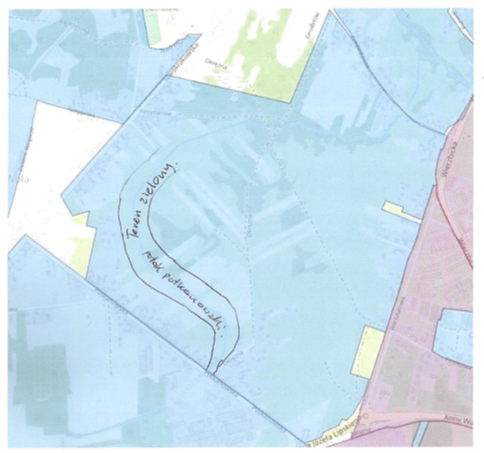 Wokół rzeki idącej od Potkanowa do ul. Starokrakowskiej - ciąg zieleni, a w niektórych miejscach działki budowlane na budynki jednorodzinne.Pozostawienie części z lasami iglastymi jako terenu zielonego, natomiast pozostałej  zaplanowanie jako terenu pod budownictwo mieszkaniowe jednorodzinne.Budowa obiektu kulturalnego lub rekreacyjnegoCentrum rozrywki rodzinnejObiekt kulturalny lub rekreacyjny, park: kino, teatr, muzeum, park ewentualnie Rodzinny Park Rozrywki.Należy zadbać o bezpieczeństwo pieszego, poprawić komunikację zbiorową, uporządkować istniejąca zabudowę, zachować tereny cenne przyrodniczo. Spośród ankietowanych zdecydowana większość stwierdziła, że wie czym są miejscowe plany zagospodarowania przestrzennego. Respondenci zgłaszali uwagi dotyczące zagospodarowania terenu wschodniej Jeżowej Woli. Wyrażono opinię, że zaplanowanie tak dużego obszaru na tereny zielone zablokuje rozwój mieszkalnictwa jednorodzinnego na tym terenie. Natomiast określono jako słuszne pozostawienie obszaru lasu iglastego jako terenu zielonego, zrobienie drogi ul. Okrężnej - utwardzenie, wykonanie chodników i ścieżki rowerowej.Pojawiły się też opinie, że istniejące tereny zielone powinny być zachowane przed dalszą zabudową. Mieszkańcy zwrócili uwagę, że powinien być wzięty pod uwagę głos właścicieli tych terenów m.in. dot. ceny wykupu przez gminę, a nie narzuconą przez Agencję Rynku Rolnego, gdyż cena wolnorynkowa w tym miejscu odbiega znacznie od proponowanej. „Być może warto się zastanowić, czy nie wdrożyć programu na części pt. "mieszkanie plus", a część przeznaczyć na działki pracownicze dla mieszkańców w/w osiedli oraz skwery zieleni. Można poprowadzić drogę od ronda przy Warsztatowej za boiskiem "Komandora" w kierunku zachodnim tak, by przeciąć wąskie działki od Potkanowskiej w kierunku Gospodarczej i uzyskać tereny rekreacyjne dla potrzeb młodzieży, dzieci i starszych na ciągi piesze oraz ścieżki rowerowe. Należy się liczyć z nielicznymi miejscami podtapianymi w czasie gwałtownych opadów oraz oszczędzić wieloletnie drzewa przed zniszczeniem. Występują tu ptaki chronione oraz dzikie zwierzęta, sarny, list i inne oraz miejsca nielegalnych wysypisk śmieci, które często latem są podpalane przez wandali. Zaliczam na plus Władzy Samorządowej zajęcie się tym problem tego terenu ufając wspólne porozumienie z właścicielami tych gruntów dla dobra społecznego.”Pojawiły się też głosy, by miejscowy plan zagospodarowania przestrzennego zrobić jak najszybciej, aby zahamować chaotyczny rozwój domów wewnątrz obszaru zielonego. Propozycję studium określono jako dobrą. Zgłoszono też uwagę aby przy sporządzaniu miejscowego planu zagospodarowania przestrzennego na pierwszym miejscu przeanalizować „czy w mieście w którym cały czas zmniejsza się liczba mieszkańców a co 4 mieszkaniec jest w wieku powyżej 65 roku życia, należy rezolutnie przeznaczać nowe tereny pod zabudowę czy może należy istniejące tereny chronić w celu poprawy standardów życia i umożliwić korzystanie z nich mieszkańcom.”Zdaniem mieszkańców cały teren Jeżowa Wola - Wschód od wielu lat „leży odłogiem”. „Starzy gospodarze umarli, nikt po nich nie gospodaruje na danych terenach.” Wyraził też opinię, że w Radomiu brakuje miejsc rekreacji godnych tak dużego miasta a na omawianym terenie powinny znajdować się tam tereny dla małych dzieci oraz młodzieży i dorosłych a także starszych osób.Oprócz stworzenia na tych terenach obszaru rekreacyjnego dla miasta i jego mieszkańców z rzeką będącą jedną z atrakcji powinna też powstać w okolicy przychodnia oraz ośrodek rekreacji dla dzieci oraz ludzi dorosłych.Pojawiła się też opinia, że pozostawienie zieleni nieurządzonej nie jest żadną propozycją a na omawianym terenie zielonym powinien powstać park. Zwrócono uwagę na potrzebę wykonania chodników przy ul. Potkanowskiej, zwiększenia dostępności do komunikacji miejskiej oraz wykonania sygnalizacji świetlnej przy skrzyżowaniu ul. Starokrakowskiej i Potkanowskiej.Wólka KlwateckaWedług ankiet, które wpłynęły najwięcej osób to mieszkańcy omawianego terenu. Większość osób ankietowanych chodzi na spacery po tym obszarze a niemal połowa robi zakupy. Najwięcej osób spośród poruszających się pieszo, robi to się w celach rekreacyjnych oraz robiąc codzienne zakupy.  Podobnie mieszkańcy najchętniej korzystają z roweru w celach rekreacyjnych oraz robiąc codzienne zakupy. Spośród osób korzystających z autobusu najwięcej dojeżdża do pracy lub szkoły oraz w celu skorzystania z pozostałych usług. Natomiast więcej osób przemieszcza się samochodem do pracy i szkoły oraz korzystając z pozostałych usług. Robiąc codzienne zakupy większość osób przemieszcza się samochodem.Osoby biorące udział w konsultacjach określiły, że gdyby miały ku temu warunki najchętniej pieszo korzystałyby z rekreacji oraz w celu zrobienie zakupów. Zdecydowanie więcej osób niż obecnie korzystałoby z roweru w celach rekreacyjnych, w celu zrobienia zakupów oraz przemieszczając się do pracy lub szkoły. Z kolei znacznie mniejsza ilość osób niż obecnie korzystałaby z samochodu w celu przejazdu do pracy lub szkoły, aby zrobić codzienne zakupy lub skorzystać z pozostałych usług. Mniej osób korzystałoby z autobusu, choć nadal część jeździłoby komunikacją miejską celu skorzystania z pozostałych usług, przejazdu do pracy lub szkoły oraz zrobienia codziennych zakupów. Respondenci w większości są zadowoleni z warunków życiowych na omawianym terenie, kolejna pod względem ilości grupa to osoby, które miały problem z określeniem i zaznaczyły odpowiedź „trudno powiedzieć” lub nie odpowiedziały na pytanie. Najmniej osób spośród ankietowanych nie jest zadowolonych z warunków życiowych tego terenu. Jako zaletę terenu Wólki Klwateckiej najczęściej wymieniano obszary leśne i tereny zielone. Na drugim miejscu ciszę i spokój. Korzyścią ankietowani określili położenie z dala od miasta. Następnie bliskość do centrum, mały ruch samochodowy oraz oddalenie od ulicy Warszawskiej. Kolejną wymienianą odpowiedzią była bliskość ulicy Warszawskiej lub trasy krajowej nr 7, dobre połączenie komunikacyjne z miastem, zabudowa jednorodzinna, bliskość do szkoły, kościoła i sklepów. Określono również ten teren jako idealny do wybudowania domu. Zwrócono uwagę na brak uciążliwych usług, brak przemysłu, brak infrastruktury, chodnika, boisk dla dzieci, brak ścieżki rowerowej i kanał ściekowy. Elementami cennymi i wartymi zachowania na terenie Wólki Klwateckiej zdaniem zdecydowanej większości respondentów są lasy, tereny zielone, tereny przyrodnicze, staw, ciąg ekologiczny, łąki i dojście do lasu. Wymieniono też boisko i chodnik. Pojedynczo wymieniono małą intensywność zabudowy, brak lokalizacji uciążliwych usług, oświetlenie, progi zwalniające, kanalizację, obiekty sportowe, pozwolenie na budowę, ciek Janiszewski, plac zabaw i ścieżkę rowerową. Na pytanie dotyczące zachowania terenu leśnego oraz zieleni nieurządzonej w północno-zachodniej części obszaru ankietowani w zdecydowanej większości byli za zachowaniem i uporządkowaniem tego terenu. Część osób nie wypowiedziało się na ten temat. Kilka osób zwróciło uwagę, że: przestrzeń jest wyjątkowo źle zagospodarowana; „należy urządzić teren miejski i pozwolić ludziom się zagospodarować”; nie wszystka zieleń powinna być wycięta. Odnośnie zachowania przed zabudową doliny cieku Janiszewskiego jako cennego terenu przyrodniczego i korytarza ekologicznego migracji zwierząt, największa ilość respondentów była za ochroną wspomnianego obszaru. Następnie wielu ankietowanych nie wyraziło swojej opinii. Pojedyncze osoby stwierdziły, że teren należy zabudować lub stworzyć korytarz ekologiczny ze sprawiedliwym traktowaniem inwestorów. Większość zapytanych osób ma zastrzeżenia do obecnego stanu zagospodarowania omawianego terenu. Największa ilość zastrzeżeń dotyczyła chaotycznej zabudowy. Zwrócono też uwagę na brak chodników przy ul. Klwateckiej oraz brak dojścia do Lasu Kapturskiego. Wymieniano ponadto: brak usług (oświata, kultura, sklepy, drogi, chodniki, apteka), brak komunikacji, osiedle socjalne, hałas od ul. Warszawskiej, brak ścieżek rowerowych i duży zakład produkcyjny drewna przy ul. Trzebińskiego. Jako uwagę do obecnego stanu zagospodarowania wymieniono też  lokalizację zabudowy w dolinie cieku Janiszewskiego szczególnie przy drodze krajowej nr 7, przez co brak jest połączenia  przyrodniczego z doliną rzeki Mlecznej, lokalizacja zabudowy na połączeniu węzła ekologicznego z doliną Potoku Janiszewskiego.Głównymi uciążliwościami omawianego terenu według ankietowanych są: brak wystarczającej infrastruktury drogowej oraz niebezpieczny ruch drogowy. Kolejną uciążliwością zaznaczaną przez mieszkańców miasta był brak wystarczającej sieci i infrastruktury technicznej. Następnie zanieczyszczenie powietrza powodowane ogrzewaniem domów, hałas drogowy, niebezpieczeństwa społeczne, zanieczyszczenie powietrza powodowane przez samochody. Kilka osób zaznaczyło jako uciążliwe zanieczyszczenie powodowane przez zakłady przemysłowe oraz hałas od uciążliwych obiektów. Tylko 4 osoby się nie wypowiedziały w tej kwestii.Respondenci stwierdzili, że najbardziej na terenie Wólki Klwateckiej brakuje obiektów rekreacyjnych. Następnie wymienili obiekty sportowe, kulturalne, handlowe i tzw. inne usługi komercyjne. Kilka osób wymieniło obiekty oświatowe, zieleń urządzoną. Jedna osoba zaznaczyła zieleń nieurządzona. Jako inne obiekty jeden ankietowany wpisał przychodnię lekarską.  W pytaniu dotyczącym infrastruktury technicznej, mieszkańcy określili, że najbardziej im brakuje chodników. Kolejnym elementem były drogi rowerowe. Następnie niezależne ciągi piesze, jezdnie, kanalizacja i komunikacja zbiorowa. Niewielka ilość osób zaznaczyła gazociąg, wodociągi i parkingi. Najwięcej ankietowanych byłoby gotowych partycypować w kosztach zapewnienia infrastruktury technicznej proporcjonalnie do potencjalnych korzyści. Natomiast kilkanaście osób określiło, że nie chce mieć swojego udziału w pokryciu kosztów, niemal taka sama ilość osób nie ma zdania. Respondenci przedstawili swoje propozycje dotyczące zagospodarowania terenów Wólki Klwateckiej.Propozycje dotyczące infrastruktury:„Ograniczyć wyjazd z ul. Kasztelańskiej tylko w prawo w ul. Warszawską, wydzielić 4 pas do skrętu w prawo z ul. Warszawskiej w ul. Barlickiegoi ul. Witosa dla jadących od ronda NSZ.”Ulokowanie szkoły i przedszkola po tej stronie ulicy Warszawskiej oraz elementów sportowych i rekreacyjnych; umożliwienie dostępu do Lasu Kapturskiego oraz lasku w północnej części terenu. Przebudowanie układ drogowego i zbudowanie chodników.Zwiększenie ilości autobusów, wykonanie chodników przy głównych ciągach komunikacyjnych (ul. Klwatecka, Błędowska) i placów zabaw dla dzieci.„Zapewnienie młodzieży obiektów sportowych a pozostałym obiektów rekreacyjnych i zielonych.”„Podłączenie kanalizacji ściekowej, ulica + chodnik przynajmniej po jednej stronie”Wykonanie kładki na ul. Warszawskiej.Remont chodnika na ul. Ofiar Firleja od E7 do szkoły. Dzieci i dorośli zmuszeni są do chodzenia po jezdni.Wykonanie oświetlenia przy drogach.„Brakuje apteki, poczty i boiska dla dzieci, placu zabaw.”Utwardzenie dróg i wykonanie chodników i ścieżek rowerowych.Montaż luster sferycznych z podrzędnych dróg.„Potrzeba świateł na wymuszenie na przejściu Warszawska/Trzebińskiego jest to przejście uczęszczane przez dzieci chodzące do szkoły.”Bardziej przemyślana zabudowa. „Uporządkowanie zabudowy, ochrona zieleni, umożliwienie jej rekreacyjnego wykorzystania, lepsza obsługa terenów poprzez komunikację miejską.”Propozycje dotyczące funkcji działek Uregulowanie działek w obrębie Lasu Kapturskiego odnośnie działek ich przeznaczenia i wykupienie przez Miasto. Zakazanie budowy i rozbudowy przemysłu, transportu ciężarowego.Umożliwienie powstania ciągłego, spójnego osiedla domków jednorodzinnychWyznaczenie terenów do zabudowy„Przeznaczenie całego omawianego terenu pod zabudowę mieszkaniową bez rozbudowy dużych obiektów handlowych i produkcyjnych.Uporządkowanie zabudowy, ograniczenie stawiania domów na terenach zielonych Budowa chodników, ścieżek rowerowych, więcej autobusów, bardziej pomyślana zabudowa.„Uporządkowanie zabudowy, ochrona zieleni, umożliwienie jej rekreacyjnego wykorzystania, lepsza obsługa terenów poprzez komunikację miejską.”Propozycje dotyczące zagospodarowania terenów zielonych  Zachowanie terenów leśnych z uwzględnieniem ścieżek rowerowych i ciągów pieszych. Umożliwienie korzystania z terenów zielonych dla osób z poza tej dzielnicy i dla jej mieszkańców. Wykonanie ciągów pieszych i rowerowych łączących obszary leśne z doliną rzeki, ulicą Warszawską, Kielecką i Centrum Radomia. Wykonanie drogi, zachowanie lasu a część terenów przeznaczyć pod zabudowę.„Więcej terenów zielonych. Ochrona obszarów cennych przyrodniczo. Budowa parku oraz wskazanie terenów rekreacyjnych, budowa ścieżek rowerowych, zakaz zabudowy na terenach to. Wskazanie zpk jako formy ochrony obszarów cennych przyrodniczo.”Uporządkowanie zabudowy, ochrona zieleni, umożliwienie jej rekreacyjnego wykorzystania, lepsza obsługa terenów poprzez komunikację miejską.”Pozostałe: „Żeby był tam spokój.”„tak, jeśli będzie w okolicy Witosa teren gospodarczy nie zanieczyszcza powietrza”.Zdecydowana większość osób biorących odpowiadających na pytania ankiety stwierdziło, że wie czym jest miejscowy plan zagospodarowania przestrzennego. Mieszkańcy zgłosili również uwagi odnośnie terenu Wólki Klwateckiej. Jedna z nich dotyczyła wyłączenia sygnalizacji świetlnej przy skrzyżowaniach z ul. Witosa i ul. Ofiar Firleja aby potoki pojazdów szybciej opuściły miasto, ze względu na utrudnienia w ruchu i korek od ronda NSZ do ul. Witosa. Zdaniem mieszkańca należy oddać jak najszybciej obwodnicę zachodnią Radomia i koniecznie zamontować progi zwalniające na ul. Kudły i ul. Kasztelańskiej.	Zgłoszono uwagi w formie pytania czy miasto planuje park krajobrazowy oraz wykup działek w tym celu. Odnośnie przycisku przy przejściu przez ul. Warszawską na wysokości ul. Trzebińskiego sugerowane jest bezpieczne przejście ze względu na dzieci chodzące do szkoły. Z uwagi na brak chodnika przy ul. Klwateckiej byłaby to bezpieczniejsza alternatywa. Sugerowano też montaż kamery miejskiej przy skrzyżowaniu ul. Błędowskiej i Trzebińskiego z uwagi na popisujących się kierowców na tymże skrzyżowaniu, również ze względów bezpieczeństwa – ciągłe przebywanie "młodzieży starszej" pijącej alkohol, głośne wieczory i nierzadko noce będące kłopotem dla mieszkańców oraz ze względu na złodziei pojawiających się w okresie letnim na terenie osiedla.Zwrócono uwagę ma za bardzo pilną potrzebę powstania chodnika dla pieszych przy ul. Klwateckiej ze względu na bardzo duży ruch samochodów osobowych, ciężarowych i autobusów. Jest to zagrożenie dla dzieci chodzących do szkoły. Zdaniem mieszkańca konieczny jest chodnik przy ulicy Kasztelańskiej ponieważ w tej chwili nie możliwe jest poruszanie się tą ulicą. Szczególnie niebezpieczny jest zakręt przy Kasztelańska 10. Drugi bardzo niebezpieczny jest wyjazd z drogi dojazdowej  i włączanie się do ruchu do ulicy Kasztelańskiej. Mieszkaniec ulicy Klwateckiej, nie posiadający samochodu zgłosił by zmienić trasę obecnej linii autobusu 23, aby wjeżdżała w ulicę Klwatecką. Zwrócono też uwagę na fakt, że w dzielnicy nie ma apteki, przychodni ani poczty a w razie potrzeby (choroby) jest problem z dostaniem się do miasta. Mieszkaniec wyraził opinię, że Wólka Klwatecka jest dzielnicą miasta a mieszkańcy czują się jak na wsi, o której wszyscy zapomnieli. Proszono o ułatwienie codziennego funkcjonowania.Mieszkańcowi ul. Trzebińskiego (bloki), brakuje przede wszystkim chodnika do ulicy Warszawskiej. Brakuje też miejsc rekreacyjnych dla dzieci (boiska, placu zabaw w standardach unijnych) szlaków rowerowych, parkingów dla mieszkańców bloków, siłowni na świeżym powietrzu. Proszono też o  szybkie uchwalenie miejscowego planu zagospodarowania dla tego terenu. 